Communiqué de presseHOPIUM ET LA REGION NORMANDIE CONSOLIDENT LEURS RELATIONS PAR L’ATTRIBUTION D’UN PRET DE DEUX MILLIONS D’EUROSParis, le 24 février 2023 – Hopium et la Région Normandie se félicitent d’avoir concrétisé leur relation partenariale par une aide de 2 millions d’euros de la part de la Région à la start-up. Depuis plusieurs mois et de nombreux échanges entre Hopium et la Région, notamment au sujet du projet de déploiement d’un site industriel Hopium près de Vernon en Normandie, la Commission Permanente exceptionnelle de la Région Normandie a voté aujourd’hui l’attribution d’une aide de 2 millions d’euros en faveur d’Hopium. Cette aide, sous forme de prêt à taux nul remboursable au bout de 18 mois, doit permettre à Hopium d’accélérer ses projets R&D concernant notamment sa pile à combustible hydrogène afin d’accélérer dans la course d’un marché international très concurrentiel.  Sylvaint Laurent, Directeur Général d’Hopium, déclare : « C’est une très bonne nouvelle pour le déploiement de notre stratégie R&D. Cette aide va permettre de multiplier nos investissements. Elle permettra dès demain à nos équipes d’accélérer pour que notre pile à combustible hydrogène voie le jour avant la fin de l’année 2023. » Philippe Baudillon, Directeur Général délégué d’Hopium, ajoute : « Nous tenons évidemment à remercier la Région Normandie qui nous accompagne depuis de nombreux mois. Ce soutien apporte un élan supplémentaire à Hopium pour atteindre ses objectifs. Nous sommes très heureux de pouvoir compter sur la Région Normandie dans notre développement mais également de participer au Plan Normandie Hydrogène qui nous considérons comme un projet d’avenir majeur. » Grâce à cette aide, Hopium entend consolider son avance technologique sur ses concurrents et envisage d’accélérer sa stratégie R&D.  A PROPOS D’HOPIUM Fondée par Olivier Lombard, vainqueur en 2011 des 24h du Mans, Hopium est l’aboutissement de son expérience acquise sur les circuits de course automobile. Olivier Lombard a piloté pendant 7 ans des voitures de course propulsées à l’hydrogène, faisant de lui un expert dans le domaine. Laboratoire à ciel ouvert, la course a permis à Olivier Lombard et son équipe de réfléchir sur de nouvelles solutions de mobilité afin de répondre aux défis environnementaux contemporains. Alors que le secteur du transport est responsable à lui seul de 20% des émissions de gaz à effet de serre, l’entreprise se positionne comme étant un acteur du changement climatique. Hopium réunit une équipe d’experts à la pointe de l’innovation dans les secteurs des piles à combustible hydrogène et de l’ingénierie automobile, ainsi que des partenaires de premier plan. ISIN : FR0014000U63Mnémonique : ALHPIwww.hopium.com
Suivez-nous sur Instagram, Linkedin, Youtube, Twitter. 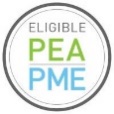 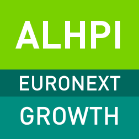 CONTACTS HOPIUMHopiumPresseSimon Degas+ 33 6 47 84 11 02Simon.degas@corpcom.frActifin
CommunicationFinancièreJean-Yves BARBARA
+33 (0)6 64 11 18 33
jybarbara@actifin.fr Actifin
RP financièreJennifer JULLIA
+33 (0)6 47 97 54 87
jjullia@actifin.fr